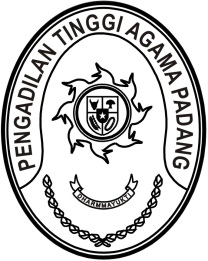  SURAT PERINTAH PELAKSANA TUGASNomor : W3-A/      /KP.04.6/3/2023Menimbang 	: a. 	bahwa Ketua Pengadilan Tinggi Agama Padang sedang melaksanakan dinas luar pada tanggal 27 Maret 2023;		b.	bahwa berdasarkan ketentuan Pasal 12 ayat (2) Peraturan Mahkamah Agung Nomor 7 Tahun 2016, Ketua/Kepala Pengadilan Tingkat Banding yang bepergian ke luar negeri, kota, atau daerah lebih dari 1 (satu) hari, wajib melimpahkan tugas dan wewenangnya secara tertulis kepada Wakil Ketua/Wakil Kepala atau menunjuk Pelaksana Tugas Ketua/Kepala, dalam hal terjadi kekosongan jabatan Wakil Ketua/Wakil Kepala.Dasar	:	Peraturan Mahkamah Agung Nomor 7 Tahun 2016 tentang Penegakan Disiplin Kerja Hakim Pada Mahkamah Agung dan Badan Peradilan Yang Berada di bawahnya;MEMERINTAHKANKepada	:	Nama	: Drs. H. Maharnis, S.H., M.H.		NIP	: 195606231979031006		Pangkat/Gol. Ru.	: Pembina Utama (IV/e)		Jabatan	: Hakim Pengadilan Tinggi Agama PadangUntuk	:	1.	Terhitung tanggal 27 Maret 2023 sampai Ketua Pengadilan Tinggi Agama Padang dapat bertugas kembali, disamping jabatannya sebagai Hakim juga sebagai Pelaksana Tugas Ketua Pengadilan Tinggi Agama Padang.		2.	Melaksanakan perintah ini dengan seksama dan penuh tanggung jawab.Dikeluarkan di	: PadangPada tanggal	: 27 Maret 2023Ketua,Dr. Drs. H. Pelmizar, M.H.I.NIP. 195611121981031009Tembusan  :Yth. Sekretaris Mahkamah Agung RI;Yth. Plt. Direktur Jenderal Badan Peradilan Agama Mahkamah Agung RI.